                                                           ПРОЕКТ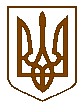 Білокриницька сільська радаРівненського району  РівненськоЇ області(___________чергова сесія восьмого скликання)РІШЕННЯ_________________2021 року        						№___Про Програму розвитку освітиБілокриницької сільської ради на 2021 – 2024 роки Відповідно до Законів України "Про місцеве самоврядування в Україні", "Про освіту", "Про дошкільну освіту", "Про позашкільну освіту", "Про охорону дитинства”, з метою забезпечення розвитку системи освіти в об’єднаній територіальній громаді, її ефективності, оновлення і прискореного запровадження нових форм і технологій організації освітнього процесу, підтримку обдарованої молоді, розвиток її творчого потенціалу, самореалізації особистості, за погодженням з постійними комісіями,  сесія сільської радиВ И Р І Ш И Л А:1. Схвалити Програму розвитку освіти Білокриницької сільської ради на 2021 – 2024 роки (далі – Програма), додається.2.  Фінансовому відділу Білокриницької сільської ради передбачити кошти в місцевому бюджеті для виконання заходів програми.          3. Контроль за виконанням даного рішення покласти на постійну комісію з питань бюджету, фінансів та соціально-економічного розвитку громади та постійну комісію питань освіти, культури, туризму, сім’ї молоді та спорту, охорони здоров’я та соціального захисту населення -  Г.А.Шлеюк.Сільський голова 								Тетяна ГОНЧАРУК